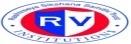 R. V. Educational Institutions R                       RASHTREEYA SIKSHANA SAMITHI TRUST, BANGALORE -11  R.V.COLLEGE OF ARCHITECTURE, BANGALORE-560062Biodata of Applicant for the Post of Assist. Professor/Assoc. Professor/ProfessorFull Name (In Capital):…………………………				Father’s Name		:…………………………Spouse’ Name		:………………………………Date of Birth		:……………………………………………………………Permanent Address	:…………………………………………………………………(Home Town) 	………………………………………………………………….…………………………………………………………………..…………………………………………………………………..Communication Address:…………………………………………………………………			………………………………………………………………….………………………………………………………………………………………………………………………………………….Contact Number	: Landline(R):………………, (M):……………… Emergency Contact No:………………………………………………COA Registration No	: _________________________Registration date :___________________Valid up to: …………………………PAN Number		:………………………Aadhar Card Number:………………………………………..Details of Academic Qualification: (Attach attested copies of Marks list &Degree Certificates)Details of Teaching Experience:(Attach attested copies of Certificates)Details of Professional Experience:(Attach copies of Certificates)Details of Research Work:(Attach copies of Certificates)Details of Publication in Refereed Journal:(Attach copy of full length Paper)Membership of Professional Bodies:(Attach copy of Certificates)Details of Academic / Administrative Experience:(Attach attested copy of Certificates)Details of Thesis / Project at UG/PG /Ph.D.Level:(Attach copy of Synopsis)Areas/Subjects of Interest:					20. Subjects Taught:i.     									i. ii.  									ii. iii.    									iii. 			References (Min. Two Teacher / Two Colleagues from former Organization):…………………………………………………...	2.   …………………………………………………..   ……………………………………………………	       …………………………………………………..……………………………………………………	       .………………………………………………….……………………………………………………	       …………………………………………………..      					For official UseMs./Mr./Dr. ………………………………………………….. appeared before the staff selection committee for an interview on dated: …………………………….Observations & Recommendation of CommitteeThe Candidate was found/ not found suitable For the Post of Assistant Professor/Associate Professor/ Professor, hence may be considered by appointment.PrincipalMembers of Selection Committee:Date: Place:SNDegree Passed Month & Year of joiningMonth & Year of passingName of the College/InstitutionName of the University% of Marks ObtainedDivision/ClassRank1Ph.D.2P.G.            (specialization)  ______________________________________________3B.Arch.4PUC/12thSLNoName of the College/InstitutionDesignationDate of JoiningDate of RelievingDuration of Service(in Year & Month)Subjects taughtBasic Pay & Gross salary(p.m)123SLNoName of the Firm/OrganizationRole / DesignationPeriod of workingPeriod of workingTotal Years of WorkingTypes of work handledSalary DrawingSLNoName of the Firm/OrganizationRole / DesignationFromToTotal Years of WorkingTypes of work handledSalary Drawing123SLNoName of the Organisation /InstitutionRole/ DesignationTitle of the Research PaperPeriodPeriodSLNoName of the Organisation /InstitutionRole/ DesignationTitle of the Research PaperFromToSLNoName of the JournalISSN / ISBN No.Title of the PaperCo-Author,  if anyS.LNo.Name of the Professional BodyReg. No.Renewal Due onS.L No.Name of the Institution/ UniversityPosition HeldPeriodPeriodTotal PeriodS.L No.Name of the Institution/ UniversityPosition HeldFromToTotal PeriodUG/PGTitle of the Project/ThesisGrade/Score ObtainedName of the InstitutionB.Arch.M.Arch.Ph.D.